MY IDEAL HOME Here is my ideal home. It’s a big modern house with big pool and nice big fitness. One living room 3 sleeping room	 bathroom 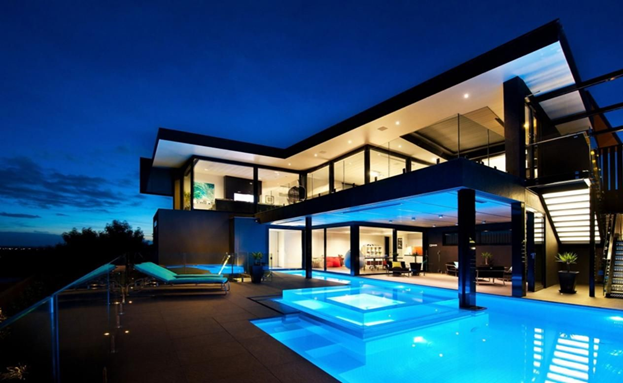 